Приложениеприказ №126  25.08.2021r.Положение о внутренней системе оценки качества образования управления МОБУ Красноусольская башкирская гимназия-интернат им. Н. А. Мажитова МР Гафурийский район Республики БашкортостанОбщие положенияПоложение о внутренней системе оценки качества образования управления МОБУ Красноусольская башкирская гимназия-интернат им. Н. А. Мажитова МР Гафурийский район Республики Башкортостан (далее - ВCOKO) определяет цели, задачи, единые требования к функционированию ВCOKO, ее структуру и функции.Положение о ВCOKO разработано в соответствии с:Федеральным законом от 29 декабря 2012 года № 273-ФЗ «Об образовании в Российской Федерации»;Указом Президента Российской Федерации от 7 мая 2018 года № 204 «О национальных целях и стратегических задачах развития Российской Федерации на период до 2024 года»;постановлением Правительства Российской Федерации от 5 августа 2013 года № 662 «Об осуществлении мониторинга системы образования»;постановлением Правительства Российской Федерации от 26 декабря 2017 года № 1642 «Об утверждении государственной программы Российской Федерации «Развитие образования»;приказом Министерства просвещения Российской Федерации от 13 марта 2019 года№ 114 «Об утверждении показателей, характеризующих общие критерии оценки качества условий осуществления образовательной деятельности организациями, осуществляющими образовательную деятельность по основным общеобразовательным программам, образовательным программам среднего профессионального образования, основным программам профессионального обучения, дополнительным общеобразовательным программам»;приказом Министерства просвещения Российской Федерации и Федеральной службы по надзору в сфере образования и науки от 6 июня 2019 года № 219/590 «Об утверждении Методологии и критериев оценки качества общего образования в общеобразовательных организациях на основе практики международных исследований качества подготовки обучающихся»;приказом Министерства образования и науки Российской Федерации от 06 октября 2009 года № 373 «Об утверждении федерального государственного образовательного стандарта начального общего образования»;приказом Министерства образования и науки Российской Федерации от 17 декабря 2010 года № 1897 «Об утверждении федерального государственного образовательного стандарта основного общего образования»;приказом Министерства образования и науки Российской Федерации от 17 мая 2012 года № 413 «Об утверждении федерального государственного образовательного стандарта среднего общего образования»;приказом Министерства образования и науки Российской Федерации от 19 декабря 2014 года № 1598 «Об утверждении федерального государственного образовательного стандарта начального общего образования обучающихся с ограниченными возможностями здоровья»;приказом Министерства образования и науки Российской Федерации от 22 сентября 2017 года № 955 «Об утверждении показателей мониторинга системы образования»;приказом Министерства образования и науки Республики Башкортостан от 15 января 2021 года № 16 «О совершенствовании региональных механизмов управления качеством образования Республики Башкортостан».Настоящее Положение разработано для МОБУ Красноусольская башкирская гимназия-интернат им. Н. А. Мажитова, имеющею лицензию на образовательную деятельность и реализующию в соответствии с государственными образовательными стандартами общеобразовательные (основные, дополнительные)образовательные программы.В Положении используются следующие термины:качество образования - комплексная характеристика образовательной деятельности и подготовки обучающегося и воспитанника, выражающая степень их соответствия федеральным государственным образовательным стандартам, и (или) потребностям физического или юридического лица, в интересах которого осуществляется образовательная деятельность, в том числе степень достижения планируемых результатов образовательной программы;оценка качества общего образования - деятельность, результатом которой является установление степени соответствия измеряемых образовательных результатов и ресурсного обеспечения образовательного процесса, индивидуальных образовательных достижений обучающихся нормативным требованиям, социальным и личностным ожиданиям, направленная на определение состояния муниципальной системы образования и динамики ее развития;механизмы оценки качества общего образования - совокупность принятых и осуществляемых оценочных процессов, в ходе которых осуществляются процедуры оценки образовательных достижений обучающихся, оценки качества и условий реализации основных общеобразовательных программ, а также деятельности муниципальной образовательной системы;процедуры оценки качества образования - совокупность организационных структур, норм и правил, диагностических и оценочных контрольных измерительных материалов, обеспечивающих на единой основе оценку качества образовательной деятельности и подготовки обучающихся, выраженную в степени соответствия федеральным государственным образовательным стандартам и потребностям участников образовательных отношений;мониторинг системы образования - сбор, обработка, накопление, комплексный анализ информации о результатах оценочных процедур, о количественных и качественных изменениях в состоянии муниципальной системы образования, установления степени соответствия состояния ее элементов, структур механизмов целям и задачам оценки качества образования, федеральным государственным образовательным стандартам, федеральным государственным требованиям и (или) потребностям физического или юридического лица, в интересах которого осуществляется образовательная деятельность, в том числе степень достижения обучающимися, воспитанниками планируемых результатов образовательной программы.экспертиза - всестороннее изучение состояния образовательных процессов, условий и результатов образовательной деятельности;измерение - оценка уровня образовательных достижений с помощью контрольных измерительных материалов (традиционных контрольных работ, тестов, анкет и др.), имеющих стандартизированную форму, содержание которых соответствует реализуемым образовательным программам;контрольные измерительные материалы - это измерительные средства, представляющие собой стандартизированную систему заданий, позволяющие объективно оценить уровень образовательных достижений и выразить результат в числовом эквиваленте;контекстные данные - данные об обстоятельствах, в которых протекает образовательный процесс, внешних по отношению к этому процессу, но оказывающий на него существенное влияние;федеральный государственный образовательный стандарт (далее		ФГОС) совокупность обязательных требований к образованию определенного уровня и (или) к профессии, специальности	и направлению подготовки,	утвержденных	федеральным органом	исполнительной		власти,	осуществляющим		функции	по		выработке государственной политики и нормативно-правовому регулированию в сфере образования;педагогические работники - лица, осуществляющие педагогическую деятельность (реализуют содержание образовательных программ, программ воспитания, осуществляют научно-методическое обеспечение образования и (или) осуществляют руководство образовательной деятельностью учреждения образования;обучающиеся, воспитанники физические лица, осваивающие программ.Основными пользователями ВCOKO являются:обучающиеся и их родители (законные представители); образовательные учреждения;внешние по отношению к системе образования организации, заинтересованные в оценке качества образования;общественные организации.Основные цели, задачи и принципы функционирования ВCOKOЦелью ВCOKO является получение актуальной, достоверной и объективной информации о качестве и результатах образовательной деятельности общего образования в МОБУ Красноусольская башкирская гимназия-интернат им.Н.А.Мажитова МР Гафурийский район Республики Башкортостан для разработки, принятия и реализации обоснованных управленческих решений по повышению качества общего образования.Основными задачами ВCOKO являются:создание системы оценки качества подготовки обучающихся, включающую информацию:о достижении	обучающимися	планируемых	метапредметных	и предметных результатов	освоения		основных	образовательных	программ	общего	образования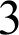 (дошкольного	образования,	начального	общего	образования,	основного	общего образования, среднего общего образования);об оценке функциональной грамотности;об обеспечении объективности процедур оценки качества образования;об обеспечении объективности Всероссийской олимпиады школьников;создание системы работы со школами с низкими результатами обучения и/или школами, функционирующими в неблагоприятных социальных условиях, включающей:организацию работы со школами с низкими результатами обучения и/или школами, функционирующими в неблагоприятных социальных условиях;совершенствование предметных компетенций педагогических работников в школах с низкими результатами обучения и/или школах, функционирующих в неблагоприятных социальных условиях;оказание методической помощи школам с низкими результатами обучения и/или школам, функционирующим в неблагоприятных социальных условиях;осуществление сетевого взаимодействия (между образовательными организациями и/или другими учреждениями и предприятиями);создание системы выявления, поддержки и развития способностей италантов у детей и молодежи, включающей:выявление, поддержку и развитие способностей и талантов у детей и молодежи, в том числе у обучающихся с OB3;охват обучающихся дополнительным образованием;индивидуализацию обучения;повышение уровня профессиональных компетенций педагогических работников в области выявления, поддержки и развития способностей и талантов у детей и молодежи;осуществление психолого-педагогического сопровождения способных и талантливых детей и молодежи;осуществление сетевого взаимодействия по вопросам выявления, поддержки и развития способностей и талантов у детей и молодежи, в том числе с профессиональными образовательными организациями и образовательными организациями высшего образования;создание системы работы по самоопределению и профессиональной ориентации обучающихся, включающей:выявление предпочтений обучающихся в области профессиональной ориентации;сопровождение профессионального самоопределения обучающихся;учет обучающихся, выбравших для сдачи государственной итоговой аттестации по образовательным программам среднего общего образования учебные предметы, изучающиеся на углубленном уровне;учет обучающихся, поступивших в профессиональные образовательные организации и образовательные организации высшего образования по профилю обучения;проведение ранней профориентации обучающихся;проведение профориентации обучающихся с OB3;осуществление взаимодействия образовательных учреждений с учреждениями/предприятиями;содействие в удовлетворении потребности в кадрах на основе анализа муниципального и регионального рынков труда;учет обучающихся, участвующих в конкурсах профориентационной направленности.4создание	системы	мониторинга	эффективности	руководителейобразовательных учреждений, включающей показатели по:повышению качества управленческой деятельности;формированию профессиональных компетенций руководителей образовательных учреждений;обеспечению качества подготовки обучающихся;формированию резерва управленческих кадров;созданию	условий	для	реализации	основных	образовательных	программ (кадровых, финансовых, материально-технических и иных);создание	системы	обеспечения	профессионального	развития педагогических работников, включающей:выявление профессиональных дефицитов педагогических работников;повышение профессионального мастерства педагогических работников;-деятельность	по	поддержке	молодых	педагогов/реализации	программ наставничества педагогических работников;-работу	по	поддержке	методических	объединений	и/или	профессиональных сообществ педагогов на муниципальном уровне;-организацию	сетевого	взаимодействия педагогов	(методических	объединений, профессиональных сообществ педагогов) на муниципальном уровне;-деятельность	по	выявлению	кадровых	потребностей	в	образовательных организациях муниципалитета;-осуществление научно-методического сопровождения педагогических работников;создание системы организации воспитания обучающихся, включающей:развитие социальных институтов воспитания;обновление воспитательного процесса с учетом современных достижений науки и на основе отечественных традиций (гражданское воспитание, патриотическое воспитание и формирование российской идентичности, духовное и нравственное воспитание детей на основе российских традиционных ценностей);обеспечение физической, информационной и психологической безопасности;развитие добровольчества (волонтерства) среди обучающихся;профилактику	безнадзорности	и	правонарушений	несовершеннолетних обучающихся;деятельность по поддержке семей и детей, находящихся в сложной жизненной ситуации; обучающихся, для которых русский язык не является родным;повышению	педагогической культуры	родителей	(законных	представителей) обучающихся;организацию	работы педагогических работников, осуществляющих классное руководство в образовательных учреждениях;осуществление воспитательной деятельности в период каникулярного отдыха обучающихся;осуществление сетевого и межведомственного взаимодействия для методического обеспечения воспитательной работы;В основу ВCOKO положены принципы:объективности, достоверности, полноты и системности информации о качестве образования;открытости, прозрачности процедур оценки качества образования;сопоставимости	системы	критериев	и	показателей	с	федеральными, республиканскими и международными аналогами;доступности информации о состоянии и качестве образования для различных групп потребителей;соблюдения морально-этических норм при проведении процедур оценки качества образования;сочетания внешней и внутренней оценки качества образования;учета результатов обратной связи, полученной от различных участников образовательных отношений;единства создаваемого пространства оценки качества образования и подходов на различных уровнях системы образования в вопросах реализации основных направлений оценивания (содержания, технологий, используемого инструментария);согласованности с единой общероссийской системой оценки качества образования и практикой международных исследований качества подготовки обучающихся.Структура ВCOKOВCOKO включает в себя следующие составляющие:субъекты ВCOKO;объекты ВCOKO;процедуры оценивания;оценочные средства (инструментарий оценивания) для каждой процедуры.Субъектами ВCOKO являются:МОБУ Красноусольская башкирская гимназия-интернат им. Н. А. Мажитова МР Гафурийский район Республики Башкортостан ;общественные организации (объединения) и профессиональные объединения;Распределение функций между субъектами ВCOКООбщественные организации (объединения) и профессиональные объединения:принимают участие в независимой оценке качества образования;принимают участие в обсуждении системы критериев и показателей, характеризующих состояние и динамику развития МОБУ Красноусольская башкирская гимназия-интернат им. Н. А. Мажитова МР Гафурийский район Республики Башкортостан;МОБУ Красноусольская башкирская гимназия-интернат им.Н. А. Мажитова МР Гафурийский район Республики Башкортостан:обеспечивает функционирование внутренней системы оценки качества образования;обеспечивает информационную открытость, объективность проведения процедур оценки качества образования;создает условия для проведения в образовательном учреждении процедур всех уровней, внешней независимой оценки качества образования;проводят анализ образовательных результатов по итогам оценочных процедур для принятия управленческих решений на уровне образовательного учреждения;обеспечивают использование результатов оценочных процедур для совершенствования образовательного процесса, принятия управленческих решений.Организация оценки качества образованияОбъектами ВCOKO являются:основные образовательные программы по уровням общего образования, в том числе адаптированные основные образовательные программы;условия реализации основных образовательных программ по уровням общего образования, в том числе адаптированных основных общеобразовательных программ;результаты освоения обучающимися основных образовательных программ по уровням общего образования, в том числе адаптированных основных образовательных программ.Области оценивания:оценка предметных и метапредметных достижений обучающихся на основе установления соответствия требованиям ФГОС соответствующего уровня образования, в том числе оценка образовательных результатов обучающихся по адаптированным основным общеобразовательным программам на основе установления соответствия требованиям ФFOC для обучающихся с ограниченными возможностями здоровья;оценка результатов профессиональной деятельности педагогических и руководящих работников образовательных учреждений;оценка качества образовательного процесса в образовательных учреждениях;оценка качества условий образовательной деятельности, включая контекстные данные;оценка качества муниципальной системы образования по уровням общего образования: дошкольное образование, начальное общее образование, основное общее образование, среднее общее образование;оценка качества управления образовательными учреждениями и системами, включая эффективность управленческих решений;оценка удовлетворенности обучающихся, родителей (законных представителей), педагогических работников.Процедуры оцениванияОценка качества общего образования осуществляется с использованием двух типов процедур: постоянных (непрерывных) и осуществляемых периодически.К	процедурам	оценки	качества	общего	образования,	носящим	постоянный (непрерывный) характер, относятся мониторинговые процедуры.Мониторинг осуществляется на основе:данных федерального статистического наблюдения;исследований, в том числе социологических, деятельности образовательных учреждений района;информации, размещенной на официальном сайте МОБУ Красноусольская башкирская гимназия-интернат им. Н. А. Мажитова в информационно-телекоммуникационной сети «Интернет»;контекстных данных, представленных от образовательных учреждений. Мониторинг осуществляется не реже одного раза в год в соответствии с:порядком, сроками проведения процедур, утвержденными приказами Министерства образования и науки Республики Башкортостан, МКУ «Отдел образования» МР Гафурийский район Республики Башкортостан, МОБУ Красноусольская башкирская гимназия-интернат им. Н. А. Мажитова МР Гафурийский район;показателями,	определенными	настоящим	Положением	(приложение	№1). К оценочным процедурам, осуществляемым периодически, относятся:государственная итоговая аттестация обучающихся (ГИА);всероссийские проверочные работы (BПP);национальные исследования качества образования (НИКО);исследования	на	основе	практики	международных	исследований	качества подготовки обучающихся (TIMSS, PIRLS, PISA);региональные оценочные процедуры;муниципальные оценочные процедуры;контрольные/оценочные процедуры, проводимые при осуществлении переданных полномочий Российской Федерации в сфере образования, федерального государственного контроля качества образования;независимая оценка качества условий осуществления образовательной деятельности организациями, осуществляющими образовательную деятельность.Регламент проведения оценочных процедур определяется нормативными актами Министерства образования и науки Республики Башкортостан, МКУ «Отдел образования» МР Гафурийский район Республики Башкортостан, МОБУ Красноусольская башкирская гимназия-интернат им. Н. А. Мажитова МР Гафурийский район.Критерии оцениванияОценка	качества	образования	осуществляется	на	основе	группы	критериев, характеризующих:качество результатов,качество процессов,качество условий,качество управления.Критерии и показатели к указанным группам критериев определяются настоящим Положением (приложение №1).Организация мониторингаВ соответствии с планом работы МОБУ Красноусольская башкирская гимназия-интернат им. Н. А. Мажитова МР Гафурийский район Республики Башкортостан обеспечивается проведение мониторинга муниципальных показателей, включающего:мониторинг образовательных результатов (предметных, метапредметных результатов), выявление условий, влияющих на их достижение;мониторинг объективности на основе выборочных проверок;информационный мониторинг (с целью изучения динамики изменений количественных показателей системы образования).Оценка результатов ВCOKO. Анализ состояния системы общего образования МОБУ Красноусольская башкирская гимназия-интернат им. Н. А. Мажитова МР Гафурийский район Республики Башкортостан включает в себя:анализ результатов региональных и муниципальных оценочных процедур, проведенных в соответствии с планом-графиком;анализ результатов мониторинга объективности результатов оценочных процедур, проведения Всероссийских проверочных работ, информационного мониторинга.Анализ результатов оценочных процедур осуществляется в течение не более чем 30 рабочих дней после официальной даты публикации (получения, утверждения, ознакомления) результатов процедуры.Результаты анализа проведения оценочных процедур выносятся на общие собрания МОБУ Красноусольская башкирская гимназия-интернат им. Н. А. Мажитова МР Гафурийский район.Адресные рекомендации по результатам проведенного анализавключают в себя такие мероприятия, как:разработка методических рекомендаций по организации образовательной деятельности при реализации основных образовательных программ общего образования в образовательных учреждениях;формирование статистических и/или аналитических отчетов, в том числе по организации внутренней системы оценки качества образования образовательного учреждения как управленческого pecypca обеспечения объективности оценивания образовательных результатов обучающихся, информация из практики проведения проверок при осуществлении государственного контроля (надзора) в сфере образования и деятельности образовательных учреждений.Оценка результатов ВCOKO является основой для принятия управленческих решений на  уровне образовательного учреждения, в том числе:определение системы мероприятий с педагогами (совещания, семинары, информационно-методические дни, дискуссионные площадки, круглые столы) по вопросам повышения качества подготовки обучающихся, а также формированию позитивного отношения к вопросам объективной оценки результатов обучения;проведение информационно-разъяснительной работы по вопросам оценки качества образования с обучающимися и их родителями (законными представителями (проведение муниципальных родительских собраний, взаимодействие со СМИ);мероприятия с педагогами (совещания, семинары, информационно-методические дни, дискуссионные площадки, круглые столы), направленные на повышение качества подготовки обучающихся;Реализация ВCOKO  позволит:совершенствовать внутренннею систему оценки качества образования;планировать методические мероприятия по повышению качества образования,формировать заказ на повышение квалификации педагогических работников МОБУ Красноусольская башкирская гимназия-интернат им. Н. А. Мажитова МР Гафурийский район.Реализация ВСOKO на уровне образовательного учреждения позволит анализировать данные, полученные в результате оценочных процедур, и принимать эффективные управленческие решения в части:построения, совершенствования и реализации внутренних систем оценки качества образования;оценки качества и эффективности деятельности МОБУ Красноусольская башкирская гимназия-интернат им. Н. А. Мажитова МР Гафурийский район Республики Башкортостан, в том числе для формирования оптимальных траекторий ихпрофессионального	воздействия	на	обучающихся	и	формирования	оптимальных траекторий профессионального развития педагогов;оценки качества реализуемых образовательных программ для принятия решений по их изменению, доработке и корректировке.Рассмотрение результатов анализа эффективности принятых мер осуществляется ежегодно по итогам календарного года.Организационно-технологические процессы реализации ВCOKOОрганизация	оценочно-исследовательской	деятельности	в	рамках ВCOKO состоит из следующих уровней:уровень обучающегося,уровень родителей (законных представителей), уровень образовательной организации, муниципальный уровень,региональный уровень, федеральный уровень и включает:постановку и обоснование целей реализации системы,выбор внутренних показателей оценки состояния системы и методов сбора информации,проведение мониторинга состояния системы,проведение анализа полученной информации и разработку адресных рекомендаций, разработку и принятие комплекса мер и управленческих решений,анализ эффективности принятых управленческих решений и комплекса мер.Объектами ВCOKO являются:качество подготовки обучающихся по образовательным программам начального общего, основного общего и среднего общего образования;работа	со	школами	с	низкими	результатами	обучения	и/или	школами, функционирующими в неблагоприятных социальных условиях;выявление, поддержка и развитие способностей и талантов у детей и молодежи;работа по самоопределению и профессиональной ориентации обучающихся;эффективность деятельности руководителей всех образовательных учрежденийГО]ЭОДСКОГО ОКЈЭЩ t;обеспечение профессионального развития педагогических работников.качество организации воспитания обучающихся;качество дошкольного образования.Основываясь на единых концептуально-методологических подходах к управлению, обеспечению гарантии и оценке качества образования, каждая система реализуется на всех уровнях оценки. Деятельность по реализации каждой системы ВCOKO регламентируется соответствующими нормативными правовыми документами федеральных органов государственной власти в сфере образования, Министерства образования и науки Республики Башкортостан, МКУ «Отдел образования» МР Гафурийский район Республики Башкортостан, МОБУ Красноусольская башкирская гимназия-интернат им. Н. А. Мажитова МР Гафурийский район.Система оценки качества подготовки обучающихся МОБУ Красноусольская башкирская гимназия-интернат им. Н. А. Мажитова МР Гафурийский район  Республики Башкортостан предназначена для получения достоверной информации о состоянии и результатах образовательной деятельности общего образования (включая оценку метапредметных и предметных результатов освоения основных образовательных программ дошкольного, начального общего, основного общего, среднего общего образования; оценку результатов обучающихся по адаптированным основным общеобразовательным программам, а также оценку уровня функциональной грамотности), включая мониторинг подготовки обучающихся на различных уровнях общего образования, выявление тенденций изменения уровня учебных достижений, факторов, влияющих на уровень учебных достижений, проблем в освоении основных программ дошкольного, начального основного и среднего общего образования, совершенствование и принятие комплекса мер и управленческих решений для функционирования системы образования МОБУ Красноусольская башкирская гимназия-интернат им. Н. А. Мажитова МР Гафурийский район, реализации комплекса мер и управленческих решений, направленных на повышение качества образования в МОБУ Красноусольская башкирская гимназия-интернат им. Н. А. Мажитова МР Гафурийский район, что обеспечивает высокую объективность и обоснованность выводов о качестве общего образования на территории района, основанных на анализе образовательных результатов.Процедуры оценки качества и олимпиад школьников МОБУ Красноусольская башкирская гимназия-интернат им. Н. А. Мажитова МР Гафурийский район включает следующие процедуры:государственная	итоговая	аттестация	выпускников	11	классов	(Единый государственный экзамен и Государственный выпускной экзамен);государственная	итоговая	аттестация	выпускников	9	классов	(Основной государственный экзамен и Государственный выпускной экзамен);Всероссийские проверочные работы;Национальные исследования качества образования;общероссийская и региональная оценка по модели PISA;международные сопоставительные исследования в сфере образования (PIRLS, TIMMS, PISA и др.);региональные и муниципальные диагностические работы;олимпиады школьников.Цели системы оценки качества подготовки обучающихся МОБУ Красноусольская башкирская гимназия-интернат им. Н. А. Мажитова Гафурийского района Республики Башкортостан:определение соответствия качества подготовки обучающихся требованиям реализуемых программ: метапредметные и предметные результаты освоения основных образовательных программ дошкольного, начального общего, основного общего, среднего общего образования; оценка результатов обучающихся по адаптированным основным общеобразовательным программам, а также оценка уровня функциональной грамотности;выявление факторов, влияющих на качество подготовки обучающихся;выявление уровня образовательных достижений различных групп обучающихся;выявление динамики изменения качества подготовки обучающихся;выявление способностей обучающихся применять полученные знания и умения для решения учебно-практических и учебно-познавательных задач (математическая, естественно-научная, читательская, финансовая областях грамотность, креативное мышление и глобальные компетенции (проблемы)).повышение уровня образовательных результатов в районе на основе ранее проведённого анализа образовательных результатов;повышение уровня образовательных результатов на основе анализа национальных исследований качества образования и международных сопоставительных исследований в сфере образования;соблюдение мер информационной безопасности при проведении процедур оценки качества образования (ЕГЭ, ГВЭ-11, ОГЭ, ГВЭ-9, BПP, НИКО, общероссийская и региональная оценка по модели PISA, международные сопоставительные исследования в сфере образования, региональные и муниципальные диагностические работы);соблюдение мер информационной безопасности при проведении олимпиадШКОЛЬНИКОВобеспечение мер по исключению конфликтов интересов в отношении специалистов, привлекаемых к проведению оценочных процедур оценки качества образования (ЕГЭ, ГВЭ-11, ОГЭ, ГВЭ-9, BПP, НИКО, общероссийская и региональная оценка по модели PISA, международные сопоставительные исследования в сфере образования, региональные и муниципальные диагностические работы);обеспечение мер по исключению конфликтов интересов в отношении специалистов, привлекаемых к проведению олимпиад школьников;организация на муниципальном уровне контроля за соблюдением процедур оценки качества образования (EFЭ, FBЭ-11, ОГЭ, FBЭ-9, BПP, НИКО, общероссийская и региональная оценка по модели PISA, международные сопоставительные исследования в сфере образования, региональные и муниципальные диагностические работы);организация на муниципальном уровне контроля за соблюдением процедур олимпиад школьников;организация и осуществление общественного/независимого наблюдения при проведении процедур оценки качества образования (ЕГЭ, FBЭ-11, OFЭ, ГВЭ-9, BПP, НИКО, общероссийская и региональная оценка по модели PISA, международные сопоставительные исследования в сфере образования, региональный мониторинг индивидуальных учебных достижений);организация и осуществление общественного/независимого наблюдения при проведении олимпиад школьников;организация работы с образовательными организациями, вошедшими в «зону риска» по результатам процедур оценки качества образования (BПP, НИКО, общероссийская и региональная оценка по модели PISA, международные сопоставительные исследования в сфере образования, региональные и муниципальные диагностические работы) и государственных итоговых аттестаций процедур оценки качества образования (ЕГЭ, ГВЭ-11, ОГЭ, ГВЭ-9);формирование у участников образовательного процесса позитивного отношения к объективной оценке образовательных результатов.Представленные цели позволяют в совокупности оценивать уровень достижения планируемых метапредметных и предметных результаты результатов освоения основных образовательных программ дошкольного, начального общего, основного общего, среднего общего образования; оценку результатов обучающихся по адаптированным основным общеобразовательным программам, а также оценку уровня функциональной грамотности, объективность образовательных результатов в рамках проводимых оценочных процедур в МОБУ Красноусольская башкирская гимназия-интернат им. Н. А. Мажитова МР Гафурийский район Республики Башкортостан, выявлять образовательные организации с необъективными результатами и проводить с ними профилактическую работу, формировать у участников образовательного процесса позитивное отношение к объективной оценке образовательных результатов.Показатели и методы сбора информации, используемые в системе оценки качества подготовки обучающихся в МОБУ Красноусольская башкирская гимназия-интернат им. Н. А. Мажитова, позволяют определить содержание оценки, критерии, процедуры и состав инструментария оценивания, уровень метапредметных и предметных результатов освоения основных образовательных программ дошкольного, начального общего, основного общего, среднего общего образования; оценку результатов обучающихся по адаптированным основным общеобразовательным программам, а также оценку уровня функциональной грамотности в разрезе учебных предметов и оценочных процедур, методы сбора информации о состоянии каждого показателя.Показатели, используемые в системе оценки качества подготовки обучающихся МОБУ Красноусольская башкирская гимназия-интернат им. Н. А. Мажитова:процентная доля участников ЕГЭ, показавших высокие результаты по русскомуЯзыку;процентная доля участников ЕГЭ, показавших высокие результаты по математике (базовый и профильный уровни);процентная доля участников ЕГЭ, показавших высокие результаты по предметам по выбору;процентная доля участников  ОГЭ, показавших высокие результаты по русскомуЯзЫку;процентная доля участников ОГЭ, показавших высокие результаты по математике;процентная доля участников ОГЭ, показавших высокие результаты по предметам по выбору;процентная доля участников BПP, показавших высокие результаты (предметные результаты 4 класс);процентная доля участников BПP, показавших высокие результаты (предметные результаты 5,6,7,8, 9 класс);процентная доля участников EГЭ, показавших удовлетворительные результаты по русскому языку;процентная доля участников EГЭ, показавших удовлетворительные результаты по математике (базовый и профильный уровни);процентная доля участников ЕГЭ, показавших удовлетворительные результаты по предметам по выбору;процентная доля участников OFЭ, показавших удовлетворительные результаты по русскому языку;процентная доля участников ОГЭ, показавших удовлетворительные результаты по математике;процентная доля участников ОГЭ, показавших удовлетворительные результаты по предметам по выбору;процентная доля участников BПP, показавших массовые результаты (предметные результаты 4 класс);процентная доля участников BПP, показавших массовые результаты (предметные результаты 5,6,7,8,9 класс);процентная	доля	участников	BПP,	показавших	массовые	результаты (метапредметные результаты 5,6,7,8,9 класс);процентная доля участников исследований по функциональной грамотности;процентная доля участников исследований по функциональной грамотности, показавших высокие результаты;процентная доля участников исследований по функциональной грамотности, показавших средние результаты;процентная доля участников BПP, подтвердивших результаты промежуточной аттестации;процентная доля образовательных учреждений, вошедших в список с признаками необъективности образовательных результатов (ЕГЭ, ГВЭ-11, ОГЭ, ГВЭ-9, BПP, НИКО, общероссийская и региональная оценка по модели PISA, международные сопоставительные исследования в сфере образования, региональные и муниципальные диагностические работы);процентная доля образовательных учреждений, в которых осуществляется контроль за соблюдением порядка проведения процедур оценки качества (ЕГЭ, ГВЭ-11, ОГЭ, ГВЭ-9, BПP, НИКО, общероссийская и региональная оценка по модели PISA, международные сопоставительные исследования в сфере образования, региональные и муниципальные диагностические работы);процентная доля образовательных учреждений, охваченных общественным/независимым наблюдением, при проведении процедур оценки качества образованияпроцентная доля учебных предметов, на которых осуществляется общественное/независимое при проведении процедур оценки качества образования (ЕГЭ, ГВЭ-11, ОГЭ, ГВЭ-9, BПP, НИКО, общероссийская и региональная оценка по модели PISA, международные сопоставительные исследования в сфере образования, региональные и муниципальные диагностические работы);процентная доля учебных предметов, на которых осуществляется контроль за соблюдением порядка проведения олимпиад школьников;процентная доля учебных предметов, на которых осуществляется общественное/независимое наблюдение при проведении олимпиад школьников;процентная доля образовательных учреждений, охваченных общественным/независимым наблюдением, при проведении Всероссийской олимпиадыШКОЛЬНИКОВ;процентная	доля	педагогических	работников,	прошедших	подготовку	по вопросам использования результатов оценочных процедур;результаты ГИА-11 по учебным предметам «Русский язык» и «Математика» претендентов на награждение медалью «За особые успехи в учении»результаты ГИА-9 по учебным предметам «Русский язык» и «Математика» претендентов на получение аттестата об основном общем образовании с отличием.Методы сбора и обработки информации, используемые в системе оценки качества подготовки обучающихся МОБУ Красноусольская башкирская гимназия-интернат им. Н. А. Мажитова, определяют порядок получения показателей системы оценки качества подготовки обучающихся. В системе оценки качества подготовки обучающихся используется выборочный метод и метод измерений.Источники данных, используемые для сбора информации в систем оценки качества подготовки обучающихся МОБУ Красноусольская башкирская гимназия-интернат им. Н. А. Мажитова МР Гафурийский район Республики Башкортостан:федеральная информационная система обеспечения проведения ГИА обучающихся, освоивших основные образовательные программы основного общего и среднего общего образования, и приема граждан в образовательные организации для получения среднего профессионального и высшего образования;региональная информационная система обеспечения проведения государственной итоговой аттестации обучающихся, освоивших основные образовательные программы основного общего и среднего общего образования;федеральная информационная система оценки качества образования (база результатов Всероссийских проверочных работ);база результатов национальных исследований качества образования, полученных от регионального координатора;база результатов международных сопоставительных исследований в сфере образования (PIRLS, TIMMS, PISA и др.), полученных от регионального координатора;база результатов региональных и муниципальных диагностических работ;база олимпиад школьников;открытые статистические данные (контекстные данные образовательных учреждений Гафурийского района Республики Башкортостан).Мониторинг показателей состояния системы оценки качества подготовки обучающихся МОБУ Красноусольская башкирская гимназия-интернат им. Н. А. Мажитова направлен на получение информации по подготовке обучающихся района по утвержденным показателям.Анализ результатов и разработка адресных рекомендаций предназначены для осуществления по итогам проведения мониторинга показателей анализа результатов мониторинга муниципальных показателей и разработке адресных рекомендаций субъектам образовательного процесса по результатам проведенного анализа.Анализ результатов мониторинга включает:анализ результатов оценочных процедур по годам и общеобразовательным предметам;сопоставление результатов по нескольким оценочным процедурам;проведение кластерного анализа с учетом контекстных данных и выбора параметров, на основании которого будут группироваться результаты;анализ результатов международных сопоставительных исследований;расчет процентной доли и учет образовательных учреждений, вошедших в список с признаками необъективности образовательных результатов (ЕГЭ, ГВЭ-11, ОГЭ, ГВЭ-9, BПP, НИКО, общероссийская и региональная оценка по модели PISA, международные сопоставительные исследования в сфере образования, региональный мониторинг индивидуальных учебных достижений);расчет процентной доли и анализ результатов образовательных учреждений, в которых осуществляется контроль за соблюдением порядка проведения процедур оценки качества (ЕГЭ, ГВЭ-11, ОГЭ, ГВЭ-9, BПP, НИКО, общероссийская и региональная оценка по модели PISA, международные сопоставительные исследования в сфере образования, региональный мониторинг индивидуальных учебных достижений);расчет процентной доли учебных предметов, на которых осуществляется контроль за соблюдением порядка проведения олимпиад школьников;расчет процентной доли учебных предметов, на которых осуществляется общественное/независимое при проведении процедур оценки качества образования (ЕГЭ, ГВЭ-11, ОГЭ, ГВЭ-9, BПP, НИКО, общероссийская и региональная оценка по модели PISA, международные сопоставительные исследования в сфере образования, региональный мониторинг индивидуальных учебных достижений) и анализ результатов образовательных учреждений;расчет процентной доли учебных предметов, на которых осуществляется общественное/независимое наблюдение при проведении олимпиад школьников;расчет процентной доли педагогических работников, прошедших подготовку по вопросам использования результатов оценочных процедур;анализ результатов различных оценочных процедур для расчета объективности оценки образовательных результатов в образовательных организациях (внешний индекснеобъективности ОО, индекс неподтверждения медалистов) и объективности проведения оценочных процедур и олимпиад школьников (индекс необъективности оценочной процедуры, индекс необъективности олимпиады).Разработка адресных рекомендаций по результатам проведенного анализанаправлена следующим субъектам образовательного процесса:обучающимся;родителям (законным представителям);педагогам образовательных учреждений;Разработка и принятие комплекса мер, мероприятий и управленческих решений, направленных на совершенствование системы оценки качества подготовки обучающихся МОБУ Красноусольская башкирская гимназия-интернат им. Н. А. Мажитова МР Гафурийского района Республики Башкортостан.Комплекс мер, мероприятий, направленных на совершенствование системы оценки качества подготовки обучающихся МОБУ Красноусольская башкирская гимназия-интернат им. Н. А. Мажитова:проведение мероприятий по повышению качества подготовки обучающихся с педагогами МОБУ Красноусольская башкирская гимназия-интернат им. Н. А. Мажитова;проведение мероприятий по повышению качества подготовки обучающихся с педагогическими работниками МОБУ Красноусольская башкирская гимназия-интернат им. Н. А. Мажитова МР Гафурийский район Республики Башкортостан;проведение информационно-разъяснительных мероприятий по вопросам оценки качества образования с обучающимися образовательных учреждений;проведение информационно-разъяснительных мероприятий по вопросам оценки качества образования с родителями (законными представителями) обучающихся образовательных учреждений;формирование статистических и/или аналитических сборников;трансляция эффективных педагогических практик образовательных учреждений с наиболее высокими результатами ЕГЭ;диагностика профессиональных затруднений, дефицитов и потребностей педагогов образовательных учреждений;диссеминация опыта образовательных учреждений по организации образовательной деятельности при реализации основных образовательных программ;-диагностика профессиональных затруднений, дефицитов и потребностей педагогов ОО;проведение мероприятий по обеспечению единых подходов к оценке образовательных результатов оценочных процедур оценки качества образования (ЕГЭ, ГВЭ-11, ОГЭ, ГВЭ-9, BПP, НИКО, общероссийская и региональная оценка по модели PISA, международные сопоставительные исследования в сфере образования, региональный мониторинг индивидуальных учебных достижений) и олимпиад школьников;проведение мероприятий по анализу результатов оценочных процедур (ЕГЭ, ГВЭ- 11, ОГЭ, ГВЭ-9, BПP, НИКО, общероссийская и региональная оценка по модели PISA, международные сопоставительные исследования в сфере образования, региональные и муниципальные диагностические работы) на предмет объективности;проведение мероприятий по формированию позитивного отношения к объективной оценке образовательных результатов.Управленческие решения, направленные на совершенствование системы оценки качества подготовки обучающихся МОБУ Красноусольская башкирская гимназия-интернат им. Н. А. Мажитова МР Гафурийского района Республики Башкортостан:постановление Главы Администрации МР Гафурийский район Республики Башкортостан от 13 марта 2018 года № 338 «Об утверждении муниципальной программы«Развитие образования в муниципальном районе Гафурийский район Республики Башкортостан» (с изменениями на 29 ноября 2019 года)совершенствование нормативно-правовых актов МОБУ Красноусольская башкирская гимназия-интернат им. Н. А. Мажитова МР Гафурийский район Республики Башкортостан в части реализации системы оценки качества подготовки обучающихся;принятие мер в отношении педагогов, вошедших в «зону риска» по результатам оценки качества образования (BПP, НИКО, общероссийская и региональная оценка по модели PISA, международные сопоставительные исследования в сфере образования, региональные и муниципальные диагностические работы) и государственных итоговых аттестаций процедур оценки качества образования (ЕГЭ, ГВЭ-11, ОГЭ, ГВЭ- 9);проведение служебной проверки по фактам аномальных результатов оценочных процедур;привлечение к дисциплинарной/административной ответственности лиц, допустивших нарушение при проведении оценочных процедур.Анализ эффективности принятых управленческих решений и комплекса мер, мероприятий направлен на оценку и последующий анализ эффективности принятого комплекса мер и управленческих решений, направленных на совершенствование системы оценки качества подготовки обучающихся.Проведение анализа эффективности принятых мер осуществляется на основе результатов мониторинга эффективности принятых управленческих решений и комплекса мер в течение календарного года, следующего за отчетным периодом.Результаты анализа выявляют эффективность принятых управленческих решений и комплекса мер, направленных на совершенствование системы оценки качества подготовки обучающихся, и приводят к корректировке имеющихся и/или постановке новых целей системы совершенствование системы оценки качества подготовки обучающихся .Система выявления, поддержки и развития способностей и талантов у детей   предназначена для формирования образовательной системы, способной создать необходимые и достаточные условия для полноценного развития способностей детей, их самоопределения и самореализации в избранном виде деятельности, а также достижении при этом максимальных образовательных и личностных результатов. Система выявления, поддержки и развития способностей и талантов у детей и молодежи включает в себя определение качества и проведение оценки выявления, поддержку и развитие способностей и талантов у детей и молодежи с учетом требований федерального, регионального законодательства, учитывая заданные на федеральном, региональном уровне тенденции и векторы развития для успешной и эффективной самореализации обучающихся, их потребностей и потенциалов в условиях школьного образования.Процедуры системы выявления, поддержки и развития способностей и талантов , применяемые в МОБУ Красноусольская башкирская гимназия-интернат им.Н. А. Мажитова  : проекты, программы по выявлению, поддержке и развитию способностей и талантов ;олимпиады, конкурсы и соревнования школьников;профильные образовательные смены, сессии, учебно-тренировочные сборы;премии, стипендии, гранты для поддержки одаренных детей и талантливой молодежи;психолого-педагогическая диагностика для выявления способностей и талантов у детей и молодежи;повышение уровня профессиональных компетенций педагогических работников в области выявления, поддержки и развития способностей и талантов у детей и молодежи.Цели системы выявления, поддержки и развития способностей и талантов :выявление, поддержка и развитие способностей и талантов у детей и молодежи, в том числе у обучающихся с OB3;охват обучающихся дополнительным образованием;повышение уровня профессиональных компетенций педагогических работников в области выявления, поддержки и развития способностей и талантов у детей и молодежи;осуществление психолого-педагогического сопровождения способных и талантливых детей и молодежи;осуществление сетевого взаимодействия по вопросам выявления, поддержки и развития способностей и талантов у детей и молодежи, в том числе с профессиональными образовательными организациями и образовательными организациями высшего образования;Представленные цели позволяют в совокупности организовать работу по выявлению, поддержке и развитию способностей и талантов у детей и молодежи на территории МОБУ Красноусольская башкирская гимназия-интернат им.Н.А.Мажитова : с учетом требований регионального законодательства, учитывая заданные на федеральном, региональном уровне тенденции и векторы развития для успешной и эффективной самореализации обучающихся, их потребностей и потенциалов в условиях муниципального образования.Показатели и методы сбора информации, используемые в системе выявления, поддержки и развития способностей и талантов у детей и молодежи Орджоникидзевского района, позволяют определить содержание оценки, критерии, процедуры и состав инструмента проведения мониторинга, методы сбора информации о состоянии каждого показателя.Показатели, используемые в системе выявления, поддержки и развития способностей и талантов у детей в МОБУ Красноусольская башкирская гимназия-интернат им.Н.А.Мажитова :Koличеcтвo участников школьного, муниципального, регионального и заключительного этапов ВсОШ;количество обучающихся с OB3, охваченных мероприятиями по выявлению, поддержке и развитию способностей и талантов;доля обучающихся, участников муниципальных, региональных и всероссийских/международных конкурсов по выявлению, поддержке и развитию способностей и талантов у детей и молодежи;количество участников научных обществ обучающихся;доля обучающихся в возрасте от 5-18 лет охваченных дополнительным образованием от общего количества детей данного возраста;количество сетевых проектов, программ по выявлению, поддержке и развитию способностей и талантов у детей и молодежи;количество обучающихся, принявших участие в профильных образовательных сменах, сессиях, учебно-тренировочных сборах на базе лагерей, образовательных учреждений, досуговых центров и др.;количество детей, обучающихся по индивидуальным учебным планам;количество премий, стипендий, грантов для поддержки одаренных детей и талантливой молодежи;количество педагогических работников, прошедших подготовку по вопросам выявления, поддержки, развития способностей и талантов у детей и молодежи/ повысивших уровень профессиональных компетенций в области выявления, поддержки и развития способностей и талантов у детей и молодежи;количество педагогов-психологов, использующих психодиагностический инструментарий по выявлению способных и талантливых детей и молодежи;количество способных и талантливых детей, охваченных психолого- педагогическим сопровождением.Методы сбора информации, используемые в системе выявления, поддержки и развития способностей и талантов у детей  МОБУ Красноусольская башкирская гимназия-интернат им.Н. А. Мажитова :- определяют порядок получения показателей системы выявления, поддержки и развития способностей и талантов у детей и молодежи района. В системе выявления, поддержки и развития способностей и талантов у детей и молодежи МОБУ Красноусольская башкирская гимназия-интернат им.Н.А.Мажитова : используются выборочный метод, метод измерений, документальный анализ (контент-анализ).Источники данных, используемые для сбора информации в системе выявления,поддержки и развития способностей и талантов у детей и молодежи МОБУ Красноусольская башкирская гимназия-интернат им.Н.А.Мажитова ::федеральные, региональные и муниципальные базы олимпиад, конкурсов и соревнований школьников;контент-анализ документов, предоставляемых МОБУ Красноусольская башкирская гимназия-интернат им.Н.А.Мажитова :открытые статистические данные, система региональной, муниципальной статистики, отчетная информация МОБУ Красноусольская башкирская гимназия-интернат им.Н.А.Мажитова : (контекстные данные ).Мониторинг показателей состояния системы выявления, поддержки и развития способностей и талантов у детей и молодежи направлен на получение информации о выявлении, поддержке и развитии способностей и талантов МОБУ Красноусольская башкирская гимназия-интернат им.Н.А.Мажитова : по показателям:количество участников школьного, муниципального, регионального и заключительного этапов ВсОШ;количество обучающихся с OB3, охваченных мероприятиями по выявлению, поддержке и развитию способностей и талантов;процентная доля обучающихся, участников муниципальных, региональных и всероссийских/международных конкурсов по выявлению, поддержке и развитию способностей и талантов у детей и молодежи;учет иных форм развития образовательных (предметных, учебных) достиженийШКОЛЬНИКОВохват обучающихся дополнительным образованием;количество сетевых проектов, программ по выявлению, поддержке и развитию способностей и талантов у детей и молодежи с нарастающим итогом;количество обучающихся, принявших участие в профильных образовательных сменах, сессиях, учебно-тренировочных сборах на базе лагерей, образовательных учреждений, досуговых центров и др.;количество детей, обучающихся по индивидуальным учебным планам;количество премий, стипендий, грантов для поддержки одаренных детей и талантливой молодежи;количество педагогических работников, прошедших подготовку по вопросам выявления, поддержки, развития способностей и талантов у детей и молодежи/ повысивших уровень профессиональных компетенций в области выявления, поддержки и развития способностей и талантов у детей и молодежи;количество педагогов-психологов, использующих психодиагностический инструментарий по выявлению способных и талантливых детей и молодежи;количество способных и талантливых детей, охваченных психолого- педагогическим сопровождением.Анализ результатов и разработка адресных рекомендацийпредназначены для осуществления по итогам проведения мониторинга показателей анализа результатов мониторинга муниципальных показателей и разработке адресных рекомендаций субъектам образовательного процесса по результатам проведенного анализа.Комплексный	анализ	результатов	мониторинга	муниципальных	показателей обеспечивает:анализ	участия	обучающихся	в	школьном,	муниципальном,	региональном, заключительном этапах ВсОШ;анализ иных форм развития образовательных (предметных, учебных) достиженийШКОЛЬНИКОВ;анализ охвата обучающихся дополнительным образованием;анализ участия обучающихся муниципальных, региональных и всероссийских/международных конкурсов и мероприятий по выявлению, поддержке и развитию способностей и талантов у детей и молодежи;анализ реализации сетевых проектов, программ по выявлению, поддержке и развитию способностей и талантов у детей и молодежи;анализ работы с детьми, обучающихся по индивидуальным учебным планам;анализ результатов психолого-педагогической диагностики для выявления способностей и талантов у детей и молодежи;анализ деятельности по повышению уровня профессиональных компетенций педагогических работников в области выявления, поддержки и развития способностей и талантов у детей и молодежи.Разработка адресных рекомендаций по результатам проведенного анализа направлена следующим субъектам образовательного процесса:обучающимся;родителям (законным представителям);педагогам образовательных учреждений;образовательным организациям (руководителям, заместителям руководителя).Разработка и принятие комплекса мер и управленческих решений направлены на совершенствование системы выявления, поддержки и развития способностей и талантов у детей .Комплекс мер, направленный на совершенствование системы выявления, поддержки и развития способностей и талантов у детей  МОБУ Красноусольская башкирская гимназия-интернат им.Н.А.Мажитова :               -проведение мероприятий, ориентированных на выявление, поддержку и развитие способностей и талантов у детей и молодежи;проведение мероприятий для родителей (законных представителей) обучающихся по вопросам выявления, поддержки и развития способностей и талантов у детей и молодежи;проведение мероприятий, ориентированных на подготовку педагогических работников по вопросам развития способностей и талантов у детей и молодежи;проведение конкурсов профессионального мастерства с целью поддержки специалистов, работающих со способными и талантливыми детьми и молодежью;проведение мероприятий, направленных на повышение доли участников ВсОШ;реализация программ/проектов/мероприятий, направленных на стимулирование и поощрение способных детей;реализация программ/проектов/мероприятий, направленных на повышение доли участников муниципальных, региональных и всероссийских/международных конкурсов, мероприятий и соревнований по выявлению, поддержке и развитию способностей и талантов у детей и молодежи;реализация совместных проектов/планов/программ с организациями профессионального образования.Управленческие решения, направленные на совершенствование системы выявления, поддержки и развития способностей и талантов у детей и молодежи МОБУ Красноусольская башкирская гимназия-интернат им.Н.А.Мажитова:совершенствование нормативно-правовых актов МОБУ Красноусольская башкирская гимназия-интернат им.Н. А. Мажитова :  в части реализации системы выявления, поддержки и развития способностей и талантов ;стимулирование и поощрение способных и талантливых детей ;ресурсная поддержка и стимулирование образовательных учреждений, педагогов, работающих с одаренными и талантливыми детьми;Анализ эффективности принятых управленческих решений и комплекса мер направлен на оценку и последующий анализ эффективности принятого комплекса мер и управленческих решений, направленных на совершенствование системы выявления, поддержки и развития способностей и талантов у детей и молодежи .Проведение анализа эффективности принятых мер осуществляется на основе результатов мониторинга эффективности принятых управленческих решений и комплекса мер в течение календарного года, следующего за отчетным периодом.Результаты анализа выявляют эффективность принятых управленческих решений и комплекса мер, направленных на совершенствование системы выявления, поддержки и развития способностей и талантов у детей  и приводят к корректировке имеющихся и/или постановке новых целей системы выявления, поддержки и развития способностей и талантов у детей МОБУ Красноусольская башкирская гимназия-интернат им. Н. А. Мажитова :.Система работы по самоопределению и профессиональной ориентации обучающихся заключается в создании многопрофильной, многоуровневой, системы содействия профессиональному самоопределению молодежи, соответствующей современным потребностям, учитывающей преемственность общего (дошкольного, начального, основного, среднего), среднего профессионального и высшего образования.Система работы по самоопределению и профессиональной ориентации обучающихся включает в себя определение качества и проведение оценки самоопределения и профессиональной ориентации обучающихся с учетом организации взаимодействия общего, дополнительного и профессионального образования в едином образовательном пространстве Республики Башкортостан, укрепления социального партнерства между работодателями и образовательными организациями, потребностей региона в квалифицированных кадрах по конкретным профессиям и специальностям. Формирующаяся система будет способствовать самоопределению и профессиональной ориентации обучающихся  с учетом кадровой потребности региона.Процедуры системы работы по самоопределению и профессиональной ориентации  в МОБУ Красноусольская башкирская гимназия-интернат им.Н. А. Мажитова:государственная итоговая аттестация выпускников 9 классов;государственная итоговая аттестация выпускников 11 классов;чемпионатное движение профессионального мастерства «Молодые профессионалы» (WorldSkillsRussia)» (в частности, направление «Юниоры»);результаты проектной деятельности;результаты профессиональных проб для учащихся;мероприятия, способствующие профессиональному самоопределению обучающихся муниципального и республиканского уровня;диагностики самоопределения, профотбора и профориентации.Цели системы работы по самоопределению и профессиональной ориентации обучающихся МОБУ Красноусольская башкирская гимназия-интернат им.Н. А. Мажитова:сопровождение профессионального самоопределения обучающихся;осуществление взаимодействия образовательных учреждений с учреждениями/предприятиями;проведение ранней профориентации обучающихся;проведение профориентации обучающихся с OB3;формирование у обучающихся потребности к приобретению и выбору будущей профессии;проведение диагностики способностей и компетенций обучающихся, необходимых для продолжения образования и выбора профессии;осуществление психолого-педагогической поддержки, консультационной помощи обучающимся в их профессиональной ориентации;обеспечение информированности обучающихся об особенностях различных сфер профессиональной деятельности;содействие в поступлении обучающихся в профессиональные образовательные организации и образовательные организации высшего образования, в том числе в рамках заключения договоров о целевом обучении;удовлетворение потребности в кадрах на основе анализа рынка труда Гафурийского района Республики Башкортостан;обеспечение участия обучающихся	в	муниципальных,	региональных мероприятиях, конкурсах, проектах, направленных на профессиональное самоопределение. Представленные		цели позволяют		в	совокупности			организовать		работу	по самоопределению и профессиональной ориентации	обучающихся	округа с учетом организации взаимодействия общего, дополнительного и профессионального образования в	едином	образовательном	пространстве	Республики	Башкортостан,		укрепления социального партнерства между работодателями и образовательными организациями, потребностей   региона в квалифицированных кадрах по конкретным профессиям и специальностям.Показатели и методы сбора информации, используемые в системе работы по самоопределению и профессиональной ориентации обучающихся МОБУ Красноусольская башкирская гимназия-интернат им.Н. А. Мажитова , позволяют определить содержание оценки, критерии, процедуры и состав инструментария проведения мониторинга, методы сбора информации о состоянии каждого показателя.Показатели, используемые в системе работы по самоопределению и профессиональной ориентации обучающихся МОБУ Красноусольская башкирская гимназия-интернат им.Н. А. Мажитова :процентная доля обучающихся, принявших участие в психолого-педагогической диагностике склонностей, способностей и компетенций обучающихся, необходимых для продолжения образования и выбора профессии;процентная доля обучающихся, охваченных различными профориентационными мероприятиями;процентная доля обучающихся 6-11 классов, охваченных проектом «Билет в будущее»;процентная доля обучающихся, принимающих участие в муниципальных и региональных проектах профориентационной направленности;процентная доля обучающихся, выбравших для сдачи ЕГЭ предметы, соответствующие профилю обучения;процентная доля обучающихся, изучающих учебные предметы на углубленном/профильном уровне от общего числа обучающихся в общеобразовательных организациях;процентная доля обучающихся 11 классов, поступивших в профессиональные образовательные организации и образовательные организации высшего образования по профилю обучения;процентная доля выпускников 9 класса, поступивших в профессиональные образовательные организации по профилю обучения, проходившим государственную итоговую аттестацию по предметам, близким к профилю специальности (профессии), выбранной для продолжения образования, от общего числа выпускников 9 класса;процентная доля обучающихся дошкольных образовательных учреждений, общеобразовательных учреждений (начальное общее образование), охваченных различными мероприятиями профориентационной направленности;процентная доля обучающихся с OB3, охваченных различными мероприятиями профориентационной направленности (конкурсами, профессиональными пробами, мастер- классами);процентная доля обучающихся, участвующих в различных конкурсах профориентационной направленности.Методы сбора информации, используемые в системе работы по самоопределению и профессиональной ориентации обучающихся МОБУ Красноусольская башкирская гимназия-интернат им.Н. А. Мажитова, определяют порядок получения показателей системы работы по самоопределению профессиональной ориентации обучающихся. В системе работы по самоопределению и профессиональной ориентации обучающихся используются выборочный метод, метод измерений, документальный анализ (контент-анализ).Источники данных, используемые для сбора информации в системе работы по самоопределению и профессиональной ориентации обучающихся МОБУ Красноусольская башкирская гимназия-интернат им.Н. А. Мажитова:федеральная информационная система обеспечения проведения ГИА обучающихся, освоивших основные образовательные программы основного общего и среднего общего образования, и приема граждан в образовательные организации для получения среднего профессионального и высшего образования;региональная информационная система обеспечения проведения государственной итоговой аттестации обучающихся, освоивших основные образовательные программы основного общего и среднего общего образования;региональная информационная система выявления потребностей рынка труда;данные об участии в региональном и национальном чемпионатах WorldSkillsRussia, (направление «Юниоры»), профориентационных проектах;данные диагностических процедур.Мониторинг состояния системы работы по самоопределению и профессиональной ориентации обучающихся МОБУ Красноусольская башкирская гимназия-интернат им.Н.А.Мажитова направлен на получение информации по следующим показателям:выявление предпочтений обучающихся в области профессиональной ориентации;сопровождение профессионального самоопределения обучающихся;учет обучающихся, выбравших для сдачи государственной итоговой аттестации по образовательным программам среднего общего образования учебные предметы, изучавшиеся на углубленном уровне;учет обучающихся, поступивших в профессиональные образовательные организации и образовательные организации высшего образования по профилю обучения;проведение ранней профориентации обучающихся;проведение профориентации обучающихся с OB3;осуществление взаимодействия образовательных учреждений с учреждениями/предприятиями;учет обучающихся, участвующих в конкурсах профориентационной направленности.Анализ результатов мониторинга показателей МОБУ Красноусольская башкирская гимназия-интернат им.Н. А. Мажитова предназначен для осуществления разработки адресных рекомендаций субъектам образовательного процесса для организации работы по самоопределению и профессиональной ориентации обучающихся общеобразовательных учреждений Гафурийского района Республики Башкортостан.Анализ результатов мониторинга показателей обеспечивает:анализ результатов по сопровождению профессионального самоопределения обучающихся в рамках мероприятий и конкурсов муниципального и регионального уровней, проводимых с учетом выявления наиболее востребованных отраслей экономики ;анализ работы психолого-педагогических служб в образовательных организациях;анализ результатов участия в чемпионатах профмастерства различного уровня;анализ	результатов	по	взаимодействию	с учреждениями/предприятиями/общественными организациями;анализ результатов проведения профориентации обучающихся, в том числе обучающихся с OB3 (количество обучающихся, принимающих участие в мероприятиях);анализ предпочтений обучающихся в области предметных знаний (анализ количества обучающихся, изучающих предметы на углубленном уровне/по профилю).Разработка адресных рекомендаций по результатам проведенного анализа направлена следующим субъектам образовательного процесса:обучающимся;родителям (законным представителям) обучающихся;образовательным учреждениям.Разработка и принятие комплекса мер и управленческих решений направлены на совершенствование системы работы по самоопределению и профессиональной ориентации обучающихся МОБУ Красноусольская башкирская гимназия-интернат им.Н. А. Мажитова.Комплекс мер, направленный на совершенствование системы работы по самоопределению и профессиональной ориентации обучающихся МОБУ Красноусольская башкирская гимназия-интернат им.Н. А. Мажитова:принятие мер по формированию готовности к саморазвитию и профессиональному самоопределению обучающихся округа;проведение мероприятий, направленных на формирование у обучающихся позитивного отношения к профессионально-трудовой деятельности;проведение мероприятий для родителей (законных представителей) обучающихся по вопросам профессиональной ориентации обучающихся;проведение	профориентационных       мероприятий совместно	с учреждениями/предприятиями/общественными организациями Гафурийского района Республики Башкортостан.реализация комплекса мер, направленных на популяризацию конкурсного движения профмастерства (в том числе среди лиц с OB3);проведение профориентационных мероприятий с учетом межведомственного взаимодействия;проведение иных профориентационных мероприятий.Управленческие решения, направленные на совершенствование системы работы по самоопределению и профессиональной ориентации обучающихся МОБУ Красноусольская башкирская гимназия-интернат им.Н. А. Мажитова:совершенствование нормативно-правовых актов управления по гуманитарным вопросам и образованию МОБУ Красноусольская башкирская гимназия-интернат им.Н. А. Мажитова в части реализации работы по самоопределению и профессиональной ориентации обучающихся;стимулирование и поощрение участников конкурсов по профессиональному мастерству;реализация программ образовательных учреждений по тематике, связанной с работой по самоопределению и профессиональной ориентации обучающихся .Анализ эффективности принятых управленческих решений и комплекса мер направлен на оценку и последующее совершенствование системы работы по самоопределению и профессиональной ориентации обучающихся МОБУ Красноусольская башкирская гимназия-интернат им.Н. А. Мажитова.Проведение анализа эффективности принятых мер осуществляется на основе результатов мониторинга эффективности принятых управленческих решений и комплекса мер в течение календарного года, следующего за отчетным периодом.Результаты анализа выявляют эффективность принятых управленческих решений и комплекса мер, направленных на совершенствование системы работы по самоопределению и профессиональной ориентации обучающихся МОБУ Красноусольская башкирская гимназия-интернат им.Н. А. Мажитова, и приводят к корректировке имеющихся и/или постановке новых целей системы работы по самоопределению и профессиональной ориентации обучающихся района.Система мониторинга качества обеспечения профессионального развития педагогических работников предназначена для комплексного анализа качества методического сопровождения педагогических работников, включая определение целей развития педагогических работников, мониторинг образовательной ситуации посредством проводимой диагностики профессиональных дефицитов педагогов, анализ её результатов, а также соотнесение целей и задач развития образования в Республике Башкортостан с целями и задачами системы профессионального развития педагогов , с учетом социально- экономического развития района, наличия кадровых ресурсов, запросов системы образования и общественности.Цели системы мониторинга качества обеспечения профессионального развития педагогических работников:выявление профессиональных дефицитов педагогических работников;повышение профессионального мастерства педагогических работников;поддержка	молодых	педагогов/реализации	программ	наставничества педагогических работников;поддержка	методических	объединений	и/или	профессиональных	сообществ педагогов на муниципальном уровне;организация сетевого взаимодействия педагогов (методических	объединений, профессиональных сообществ педагогов) на муниципальном уровне;выявление	кадровых	потребностей	в	образовательных	организациях муниципалитета;осуществление научно-методического сопровождения педагогических работников.Представленные цели позволяют в совокупности оценивать качество методического сопровождения педагогических работников с учетом региональных тенденций.Показатели и методы сбора информации, используемые в системе мониторинга качества обеспечения профессионального развития педагогических работников, позволяют определить содержание оценки, критерии, процедуры и состав инструмента проведения мониторинга, методы сбора информации о состоянии каждого показателя.Показатели, используемые в системе мониторинга качества методического сопровождения педагогических работников:процентная доля педагогов , прошедших диагностику профессиональных дефицитов, на муниципальном уровне от общего количества педагогов;процентная доля педагогических работников, принявших участие в научно- методических мероприятиях муниципального уровня от общего количества педагогических работников образовательных учреждений округа;наличие нормативно-правовых актов, регламентирующих деятельность методических объединений и/или профессиональных сообществ педагогов;процентная доля молодых педагогов, охваченных мероприятиями по поддержке молодых педагогов, от общего числа молодых педагогов;наличие (количество программ) наставничества, реализуемых в районе;процентная доля педагогов, участвующих в программах наставничества от общего числа педагогов;наличие	нормативно-правовых актов муниципального уровня	по поддержке молодых педагогов/реализации программ наставничества педагогических работников;процентная доля педагогов, включенных в сетевые сообщества, от общего числа педагогов;количество методических объединений/профессиональных сообществ педагогов;наличие нормативно-правовых актов по организации сетевых форм взаимодействия педагогов на муниципальном уровне;количество вакансий педагогических работников в образовательных организациях района.Методы сбора информации, используемые в системе мониторинга качества обеспечения профессионального развития педагогических работников, определяют порядок получения показателей. В системе мониторинга качества обеспечения профессионального развития педагогических работников используются выборочный метод и метод измерений.Мониторинг состояния системы мониторинга качества обеспечения профессионального развития педагогических работников направлен на получение информации по качеству обеспечения профессионального развития педагогических работников по показателям:—процентная доля педагогов, прошедших диагностику профессиональных дефицитов, на муниципальном уровне от общего количества педагогов;—процентная доля педагогических работников, принявших участие в научно- методических мероприятиях муниципального уровня от общего количества педагогических работников образовательных учреждений района;—наличие нормативно-правовых актов регламентирующих деятельность методических объединений и/или профессиональных сообществ педагогов;—процентная доля молодых педагогов, охваченных мероприятиями по поддержке молодых педагогов, от общего числа молодых педагогов;—наличие (количество программ) наставничества, реализуемых в районе;—процентная доля педагогов, участвующих в программах наставничества от общего числа педагогов;—наличие нормативно-правовых актов муниципального уровней по поддержке молодых педагогов/реализации программ наставничества педагогических работников;—процентная доля педагогов, включенных в сетевые сообщества, от общего числа педагогов;—количество методических объединений/профессиональных сообществ педагогов;—наличие нормативно-правовых актов по организации сетевых форм взаимодействия педагогов на муниципальном уровне;—количество вакансий педагогических работников в образовательных организациях округа.Анализ результатов и разработка адресных рекомендаций предназначены для осуществления по итогам проведения мониторинга показателей анализа результатов мониторинга показателей и разработки адресных рекомендаций субъектам образовательного процесса по результатам проведенного анализа.Комплексный анализ результатов мониторинга муниципальных показателей обеспечивает повышение эффективности и качества педагогической деятельности посредством индивидуальной работы над выявленными профессиональными дефицитами, поддержки мотивации к профессиональному росту.Разработка адресных рекомендаций по результатам проведенного анализанаправлена следующим субъектам образовательного процесса:педагогам образовательных учреждений;образовательным учреждениям (руководителям, заместителям руководителя);Разработка и принятие комплекса мер и управленческих решений направлены на совершенствование системы мониторинга качества системы профессионального развития педагогических работников.Комплекс мер, направленный на совершенствование мониторинга системы профессионального развития педагогических работников:проведение конкурсов профессионального мастерства педагогов;проведение мероприятий, направленных на повышение мотивации педагогических работников на обновление профессиональных знаний, умений и навыков и использование передовых педагогических практик;организация обмена опытом и лучшими педагогическими практиками;повышение мотивации к формированию индивидуальной образовательной траектории профессионального развития педагогов;иные мероприятия, направленные на повышение качества системы профессионального развития педагогических работников.Управленческие решения, направленные на совершенствование системы мониторинга качества системы профессионального развития педагогических работников:разработка в образовательных организациях индивидуальных планов профессионального развития педагогов;совершенствование нормативных правовых документов образовательных учреждений в части повышения профессионального мастерства педагогических работников (в т.ч. освоения программ дополнительного профессионального образования педагогических работников).Анализ эффективности принятых управленческих решений и комплекса мер направлен на оценку и последующий анализ эффективности принятого комплекса мер и управленческих решений, направленных на совершенствование системы мониторинга качества системы профессионального развития педагогических работников.Проведение анализа эффективности принятых мер осуществляется на основе результатов мониторинга эффективности принятых управленческих решений и комплекса мер в течение календарного года, следующего за отчетным периодом.Результаты анализа выявляют эффективность принятых управленческих решений и комплекса мер, направленных на совершенствование системы мониторинга качества системы профессионального развития педагогических работников, и приводят к корректировке имеющихся и/или постановке новых целей системы мониторинга качества системы профессионального развития педагогических работников.Система организации воспитания и социализации обучающихся МОБУ Красноусольская башкирская гимназия-интернат им. Н. А. Мажитова предназначена для определения качества организации воспитания и социализации обучающихся, включая формирование воспитательного пространства на основе государственной политики в сфере воспитания и социализации обучающихся и учитывающую социально-экономические, национальные, культурно-исторические условия Республики Башкортостан, выстраивание и реализацию системы воспитания, укрепление воспитательного потенциала, условий, необходимых для успешной жизнедеятельности и социализации обучающихся, активацию деятельности социальных институтов, что обеспечивает объективность и обоснованность выводов о качества воспитания и социализации обучающихся.Цели системы организации воспитания и социализации обучающихся МОБУ Красноусольская башкирская гимназия-интернат им.Н. А. Мажитова:гражданское воспитание обучающихся;патриотическое воспитание обучающихся и формирование российской идентичности;духовное и нравственное воспитание детей на основе российских традиционных ценностей;приобщение детей к культурному наследию;популяризация научных знаний среди детей;физическое воспитание и формирование культуры здоровья;трудовое воспитание и профессиональное самоопределение;экологическое воспитание;развитие добровольчества (волонтерства) среди обучающихся;разработка и реализация комплекса мер, направленных на адаптацию детей мигрантов;обеспечение физической, информационной и психологической безопасности детей;подготовка и переподготовка кадров по приоритетным направлениям воспитания и социализации обучающихся;организация и осуществление сетевого и межведомственного взаимодействия для методического обеспечения воспитательной работы;организация и осуществление психолого-педагогической поддержки воспитания в период каникулярного отдыха обучающихся;повышение педагогической культуры родителей (законных представителей) обучающихся.Представленные цели позволяют в совокупности оценивать организацию воспитания и социализации обучающихся  с учетом реализации государственной политики в сфере воспитания и социализации обучающихся и учитывая социально- экономические, национальные, культурно-исторические условия Республики Башкортостан.Показатели и методы сбора информации, используемые в системе организации воспитания и социализации обучающихся , позволяют определить содержание оценки, критерии, процедуры и состав инструмента проведения мониторинга, методы сбора информации о состоянии каждого показателя.Показатели, используемые в системе организации воспитания и социализации обучающихся МОБУ Красноусольская башкирская гимназия :доля образовательных учреждений, охваченных мероприятиями по гражданскому, патриотическому и т. д. воспитанию;доля образовательных учреждений, в которых осуществляется комплексное методическое сопровождение деятельности педагогов по вопросам воспитания;доля обучающихся, охваченных мероприятиями по направлениям воспитания, от общего количества обучающихся (по уровням образования);количество образовательных учреждений общего образования, в которых созданы и функционируют волонтерские центры;доля обучающихся, вовлеченных в деятельность общественных объединений на базе образовательных учреждений общего образования;доля обучающихся (по уровням образования), принявших участие в индивидуальной профилактической работе (безнадзорность и правонарушения несовершеннолетних обучающихся), от общего количества обучающихся (по уровням образования);количество обучающихся, находящихся на учете в КДН;количество обучающихся, находящихся на внутришкольном учете;количество обучающихся, снятых с учета в текущем календарном году;количество обучающихся, принявших участие в мероприятиях по раннему выявлению незаконного потребления наркотических средств и психотропных веществ обучающимися, социально-психологическом тестировании;охват детей с неродным русским языком мероприятиями по социальной и культурной адаптации;доля педагогов, прошедших подготовку по приоритетным направлениям воспитания и социализации обучающихся, от общего количества педагогов;доля несовершеннолетних обучающихся, охваченных различными формами деятельности в период каникулярного отдыха;количество детей, посещающих объединения по интересам в дополнительном образовании (в соответствии с ИС «Навигатор»);доля образовательных учреждений, заключивших договора о совместной деятельности;-доля образовательных учреждений, в которых осуществляется комплексное психолого-педагогического сопровождение обучающихся.Методы сбора информации, используемые в системе организации воспитания и социализации обучающихся , определяют порядок получения показателей системы организации воспитания и социализации обучающихся . В системе организации воспитания и социализации обучающихся используются выборочный метод, метод измерений, документальный анализ (контент-анализ).Источники данных, используемые для сбора информации в системе методической работы в МОБУ Красноусольская башкирская гимназия-интернат им.Н.А.Мажитова:нормативно-правовые, локальные акты Министерства образования и науки Республики Башкортостан,  МКУ «Отдел образования» МР Гафурийский район Республики Башкортостан, МОБУ Красноусольская башкирская гимназия-интернат им.Н.А.Мажитова;нормативно-правовые, локальные акты  МКУ «Отдел образования» МР Гафурийский район Республики Башкортостан;локальные акты МОБУ Красноусольская башкирская гимназия-интернат им.Н.А.Мажитова;информационные письма, справки, отчеты УМВД России по Гафурийскому району Республики Башкортостан;постановления, информационные письма КДН Администрации Гафурийского района Республики Башкортостан.Мониторинг состояния системы организации воспитания и социализации обучающихся МОБУ Красноусольская башкирская гимназия-интернат им.Н.А.Мажитова направлен на получение информации о воспитательном пространстве МОБУ Красноусольская башкирская гимназия-интернат им.Н.А.Мажитова по показателям:доля   образовательных    учреждений,    охваченных    мероприятиями    погражданскому, патриотическому и т.д. воспитанию;доля образовательных учреждений, в которых осуществляется комплексное методическое сопровождение деятельности педагогов по вопросам воспитания;доля обучающихся, охваченных мероприятиями по направлениям воспитания, от общего количества обучающихся (по уровням образования);количество образовательных учреждений общего образования, в которых созданы и функционируют волонтерские центры;доля обучающихся, вовлеченных в деятельность общественных объединений на базе образовательных учреждений общего образования;доля обучающихся (по уровням образования), принявших участие в индивидуальной профилактической работе (безнадзорность и правонарушения несовершеннолетних обучающихся), от общего количества обучающихся (по уровням образования);количество обучающихся, находящихся на учете в КДН (на конец учебного года);количество обучающихся, находящихся на внутришкольном учете;количество обучающихся, снятых с учета в текущем календарном году;количество обучающихся, принявших участие в мероприятиях по раннему выявлению незаконного потребления наркотических средств и психотропных веществ обучающимися, социально-психологическом тестировании;охват детей с неродным русским языком мероприятиями по социальной и культурной адаптации;доля педагогов, прошедших подготовку по приоритетным направлениям воспитания и социализации обучающихся, от общего количества педагогов;доля несовершеннолетних обучающихся, охваченных различными формами деятельности в период каникулярного отдыха;количество детей, посещающих объединения по интересам в дополнительном образовании (в соответствии с ИС «Навигатор»);доля образовательных учреждений, заключивших договора о совместной деятельности;доля образовательных учреждений, в которых осуществляется комплексное психолого-педагогического сопровождение обучающихся.Анализ результатов и разработка адресных рекомендаций предназначены для осуществления по итогам проведения мониторинга показателей анализа результатовмониторинга показателей ОО и разработке адресных рекомендаций субъектам образовательного процесса по результатам проведенного анализа.Комплексный	анализ	результатов	мониторинга		показателей  ОО обеспечивает:анализ	подготовки	кадров	по	приоритетным	направлениям	воспитания	и социализации обучающихся;анализ реализации программ, направленных на воспитание	и социализацию обучающихся;анализ развития добровольчества (волонтерства) среди обучающихся;анализ развития общественных объединений в образовательных организациях;анализ развития социального партнерства в образовательных организациях;анализ занятости несовершеннолетних;анализ профилактики безнадзорности и правонарушений несовершеннолетних обучающихся.Разработка адресных рекомендаций по результатам проведенного анализа направлена следующим субъектам образовательного процесса:обучающимся;родителям (законным представителям);педагогам образовательных учреждений;образовательной организации (руководителям, заместителям руководителя).Разра0отка и принятие комплекса мер и управленческих решенийнаправлены на совершенствование системы организации воспитания и социализации обучающихся МОБУ Красноусольская башкирская гимназия-интернат им.Н.А.Мажитова.Комплекс мер, направленный на совершенствование системы организации воспитания и социализации обучающихся:принятие мер по профилактике девиантного и делинквентного поведения обучающихся;принятие мер, направленных на развитие сотрудничества субъектов системы воспитания;принятие мер, направленных на популяризацию лучшего педагогического опыта;проведение мероприятий, направленных на повышение уровня мотивации обучающихся к участию в волонтерской деятельности;проведение иных мероприятий, направленные на развитие системы воспитания и социализации обучающихся.организация каникулярного отдыха детей, включая мероприятия по обеспечению безопасности их жизни и здоровья;принятие управленческих решений по результатам проведенного анализа.Управленческие решения, направленные на совершенствование системы организации воспитания и социализации обучающихся МОБУ Красноусольская башкирская гимназия-интернат им.Н.А.Мажитова:совершенствование нормативно-правовых актов МОБУ Красноусольская башкирская гимназия-интернат им.Н.А.Мажитова в части реализации организации воспитания и социализации обучающихся МОБУ Красноусольская башкирская гимназия-интернат им.Н.А.Мажитова.Анализ эффективности принятых управленческих решений и комплекса мер направлен на оценку и последующий анализ эффективности принятого комплекса мер и управленческих решений, направленных на совершенствование системы организации воспитания и социализации обучающихся МОБУ Красноусольская башкирская гимназия-интернат им.Н.А.Мажитова.Проведение анализа эффективности принятых мер осуществляется на основе результатов мониторинга эффективности принятых управленческих решений и комплекса мер в течение календарного года, следующего за отчетным периодом.Результаты анализа выявляют эффективность принятых управленческих решений и комплекса мер, направленных на совершенствование системы организации воспитания и социализации обучающихся МОБУ Красноусольская башкирская гимназия-интернат им.Н.А.Мажитова, и приводят к корректировке имеющихся и/или постановке новых целей системы организации воспитания и социализации обучающихся МОБУ Красноусольская башкирская гимназия-интернат им.Н.А.Мажитова.Приложение 1Критерии, показатели, индикаторы оценки механизмов управления качеством образования МОБУ Красноусольская башкирская гимназия-интернат им.Н.А.МажитоваСистема оценки качества подготовки обучающихсяСистема выявления, поддержки и развития способностей и талантов Система работы по самоопределению и профессиональной ориентации обучающихсяСистема обеспечения профессионального развития педагогических работниковСистема организации воспитания обучающихся№ п/пКритерийПоказатель (индикатор)Единица измерения1.Выявление, поддержка иразвитие способностей и талантов у детей1.Выявление, поддержка иразвитие способностей и талантов у детейКоличество		обучающихся,	получивших премии,	стипендии	для		поддержкиодаренных детей Единицы1.Выявление, поддержка иразвитие способностей и талантов у детейКоличество	обучающихся,	получившихгранты для поддержки одаренных детей Единицы1.Выявление, поддержка иразвитие способностей и талантов у детейКоличество	реализованных межмуниципальных,		сетевых проектов/программ/планов по выявлению, поддержке и развитию способностей италантов у детей Единицы1.Выявление, поддержка иразвитие способностей и талантов у детейКоличество обучающихся, принявших участие	в	профильных образовательных сменах, сессиях, учебно-тренировочных сборах на базелагерей, образовательных учреждений, досуговых центров и др.Единицы2.Выявление, поддержки иразвитие способностей и талантов у обучающихся с OB3Доля	обучающихся	с	OB3,	охваченныхмероприятиями по выявлению, поддержке и развитию способностей и талантовПроцент2.Выявление, поддержки иразвитие способностей и талантов у обучающихся с OB3Доля обучающихся с OB3, принявших участие в различных этапах ВсОШПроцент2.Выявление, поддержки иразвитие способностей и талантов у обучающихся с OB3Доля обучающихся с OB3, принявшихучастие в иных формах развития образовательных		достижений школьников	(конкурсах	имероприятиях	различнойнаправленности, без учета ВсОШ)Процент2.Выявление, поддержки иразвитие способностей и талантов у обучающихся с OB3Доля обучающихся с OB3 в возрасте 5-18	лет,	охваченных	дополнительнымобразованиемПроцент2.Выявление, поддержки иразвитие способностей и талантов у обучающихся с OB3Доля обучающихся с OB3, принявшихучастие	в	профильных образовательных сменах, сессиях, учебно-тренировочных   сборах   на   базелагерей, образовательных учреждений, досуговых центров и др.Процент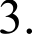 Количество участников ВсОШ:ЕдиницыУчет участников этапов Всероссийской олимпиады школьников (далее - ВсОШ)ШКОЛЬНОГО ЭТАПЕмуниципального этапарегионального этапа заключительного этапаУчет участников этапов Всероссийской олимпиады школьников (далее - ВсОШ)Победители и призеры ВсОШ:муниципального этапарегионального этапазаключительного этапаПроцент4.Учет иных форм развитияобразовательных достижений школьников (за исключением Всероссийской олимпиады школьников)Доля	обучающихся,	охваченныхолимпиадами, иными интеллектуальными конкурсами	и		мероприятиями, направленными		на		развитие интеллектуальных способностейПроцент4.Учет иных форм развитияобразовательных достижений школьников (за исключением Всероссийской олимпиады школьников)Доля	обучающихся,	охваченныхмероприятиями научной (научно- исследовательской)	и	проектнойнаправленностиПроцент4.Учет иных форм развитияобразовательных достижений школьников (за исключением Всероссийской олимпиады школьников)Доля обучающихся, ставших победителямии призерами мероприятий научной (научно- исследовательской)	и	проектной направленностей:М      ИЦИПdЛЬНОГО      ОВНЯрегионального уровнявсероссийского/международного уровняПроцент4.Учет иных форм развитияобразовательных достижений школьников (за исключением Всероссийской олимпиады школьников)Доля обучающихся, охваченныхтворческими конкурсами и мероприятиями, направленными на развитие творческих способностейПроцент4.Учет иных форм развитияобразовательных достижений школьников (за исключением Всероссийской олимпиады школьников)Доля обучающихся, ставших победителямии	призерами	творческих	конкурсов	и мероприятий:М	ИЦИПdЈІЬНОГО	ОВНЯрегионального уровнявсероссийского/международного уровняПроцент4.Учет иных форм развитияобразовательных достижений школьников (за исключением Всероссийской олимпиады школьников)Доля обучающихся, охваченныхфизкультурно-спортивными мероприятиями, направленными на развитие способностей к занятиям физической культурой и спортомПроцент4.Учет иных форм развитияобразовательных достижений школьников (за исключением Всероссийской олимпиады школьников)Доля обучающихся, ставших победителямии призерами физкультурно-спортивных мероприятий:М	ИЦИПdЈІЬНОГО	ОВНЯрегионального уровнявсероссийского/международного уровняПроцент4.Учет иных форм развитияобразовательных достижений школьников (за исключением Всероссийской олимпиады школьников)Доля обучающихся, охваченныхконкурсами и мероприятиями инженерно-технической, изобретательской направленностямиПроцентДоля обучающихся, ставших победителями и призерами конкурсов и мероприятий инженерно-технической, изобретательской направленностей:М   НИЦИПdЈІЬНОГО	ОВНЯрегионального уровнявсероссийского/международного уровняПроцентКоличество участников муниципального и школьных научных обществ учащихсяЕдиницы5.Охват	обучающихся дополнительным образованиемДоля обучающихся в возрасте 5-18 лет, охваченных дополнительным образованиемПроцент5.Охват	обучающихся дополнительным образованиемДоля обучающихся, охваченных дополнительным образованием с использованием дистанционных технологийи электронного обученияПроцент6.Учет обучающихся по индивидуальным учебным планамКоличество детей с повышенным уровнем способностей, обучающихся по индивидуальным учебным планамЕдиницы6.Учет обучающихся по индивидуальным учебным планамКоличество детей с OB3, обучающихся поиндивидуальным учебным планамЕдиницы7.Развитие способностей у обучающихся в классах с углубленным изучением отдельных предметов, профильных (предпрофильных) классахДоля победителей и призеров олимпиад, иных интеллектуальных конкурсов и мероприятий: - муниципального уровня - регионального уровня -всероссийского/международного уровняПроцент7.Развитие способностей у обучающихся в классах с углубленным изучением отдельных предметов, профильных (предпрофильных) классахКоличество заключенных соглашений и/илидоговоров о сотрудничестве с образовательными организациями высшего и среднего профессионального образования,предприятиями, общественными организациями, учреждениями и дрЕдиницы8.Учет педагогических работников, повысивших уровень профессиональных компетенций в области выявления, поддержки и развития способностей и талантов у детей и молодежиКоличество педагогических работников,П]ЭOШeДШИX ПОДГОТОВК	ПО ВОП]ЭОС tMвыявления, поддержки и развития способностей и талантов у детей и молодежиЕдиницы8.Учет педагогических работников, повысивших уровень профессиональных компетенций в области выявления, поддержки и развития способностей и талантов у детей и молодежиКоличество педагогических работников,принявших участие в научно-практических и методических мероприятиях по вопросам выявления, поддержки и развитияспособностей и талантов у детей и молодежиЕдиницы9.Осуществление психолого- педагогического сопровождения способных и талантливых детей и молодежиКоличество программ психолого- педагогического сопровождения способных и талантливых детей и молодежи в образовательных организацияхЕдиницы9.Осуществление психолого- педагогического сопровождения способных и талантливых детей и молодежиКоличество педагогов-психологов,использующих психодиагностический инструментарий по выявлению способных и талантливых детей и молодежиЕдиницыКоличество проведенных психолого- педагогических мероприятий,направленных на сопровождение способных и талантливых детей и молодежиЕдиницыКоличество способных и талантливыхдетей, охваченных психолого- педагогическим сопровождениемЕдиницы№ п/пКритерийПоказатель (индикатор)Единица измерения1.Выявление предпочтенийобучающихся в области профессиональной ориентацииДоля обучающихся, принявших участие впсихолого-педагогической диагностике склонностей, способностей и компетенций обучающихся,	необходимых	для продолжения    образования    и    выборапрофессииПроцент2.Сопровождениепрофессионального самоопределения обучающихсяДоля	обучающихся,	охваченныхразличными	профориентационными мероприятиями процентПроцент2.Сопровождениепрофессионального самоопределения обучающихсяДоля      обучающихся      6-11      классов,охваченных проектом «Билет в будущее» (от общего количества обучающихся в данной выборке) процентПроцент2.Сопровождениепрофессионального самоопределения обучающихсяДоля обучающихся, принимающих участие вмуниципальных и региональных проектах профориентационной направленностиПроцент3.Учет обучающихся,выбравших для сдачигосударственной итоговой аттестации по образовательным программам среднего общего образования учебные предметы, изучавшиеся на углубленном уровнеДоля обучающихся, выбравших для сдачиЕГЭ	предметы,    соответствующие    профилюtЭбученияПроцент3.Учет обучающихся,выбравших для сдачигосударственной итоговой аттестации по образовательным программам среднего общего образования учебные предметы, изучавшиеся на углубленном уровнеДоля обучающихся, изучающих учебныепредметы на углубленном/профильном уровне от общего числа обучающихся в общеобразовательных организацияхПроцент4.Учет обучающихся,ПOGT	ИВШИХ Впрофессиональные образовательные организации и образовательные организации высшего образования по профилю обученияДоля обучающихся 11 классов, поступившихв	профессиональные	образовательныеорганизации и образовательные организации высшего образования по профилю обученияПроцент4.Учет обучающихся,ПOGT	ИВШИХ Впрофессиональные образовательные организации и образовательные организации высшего образования по профилю обученияДоля выпускников 9 класса, поступивших впрофессиональные		образовательные организации	по	профилю	обучения,ПРОХОДИВШИМ	государственную итоговуюаттестацию	по	предметам,	близким	кПроцентпрофилю	специальности	(профессии), выбранной для продолжения образования, отобщего числа выпускников 9 класса;5.Проведение раннейпрофориентации обучающихсяДоля	обучающихся	дошкольныхобразовательных	учреждений,общеобразовательных		учреждений (начальное общее образование), охваченных различными	мероприятиямипрофориентационной направленностиПроцент6.Проведениепрофориентации обучающихся с OB3Доля обучающихся с OB3, охваченныхразличными		мероприятиями профориентационной	направленности (конкурсами, профессиональными пробами, мастер-классами)Процент7.Осуществлениевзаимодействия образовательных учреждений с учреждениями/ предприятиямиДоля	обучающихся,	выбравших	дляпродолжения	обучения	специальности, востребованные в Республике БашкортостанПроцент7.Осуществлениевзаимодействия образовательных учреждений с учреждениями/ предприятиямиКоличество    заключенных     договоров,соглашений между образовательными организациями	и предприятиями, общественными организациями по реализации комплекса мероприятий профориентационной направленностиЕдиницы8.Учет обучающихся,участвующих в конкурсах профориентационной направленностиДоля	обучающихся,	участвующих	вразличных конкурсах профориентационной направленностиПроцент№ п/пКритерийПоказатель (индикатор)Единицаизмерения1.Учет педагогическихработников, прошедших диагностику профессиональных дефицитов/предметных компетенцийДоля педагогов гимназии, прошедшихдиагностику профессиональных дефицитов, на муниципальном уровне от общего количества педагоговПроцент2.Повышениепрофессионального мастерства педагогических работниковДоля педагогических работников, длякоторых составлены индивидуальные образовательные маршруты по реализации выявленных профессиональных дефицитов от общего количества педагогических работников гимназииПроцентДоля педагогических работников, принявших участие в научно-методических мероприятиях муниципального уровня от общего количества гимназииПроцентНаличие нормативно-правовых актоврегламентирующих деятельность методических объединений и/или профессиональных сообществ педагоговДа/нет3.Осуществлениеметодической поддержки молодых педагогов/по реализации системы наставничестваДоля молодых педагогов, охваченныхмероприятиями по поддержке молодых педагогов, от общего числа молодых педагоговПроцент3.Осуществлениеметодической поддержки молодых педагогов/по реализации системы наставничестваНаличие (количество программ)наставничества, реализуемых в гимназииДа/нет3.Осуществлениеметодической поддержки молодых педагогов/по реализации системы наставничестваДоля педагогов, участвующих впрограммах наставничества от общего числа педагоговПроцент3.Осуществлениеметодической поддержки молодых педагогов/по реализации системы наставничестваНаличие нормативно-правовых актовмуниципального уровней по поддержке молодых педагогов/реализации программ наставничества педагогических работниковДа/нет4.Реализация сетевоговзаимодействия педагогов (методических объединений, профессиональных сообществ педагогов) на муниципальном уровнеДоля педагогов, включенных в сетевыесообщества, от общего числа педагоговПроцент4.Реализация сетевоговзаимодействия педагогов (методических объединений, профессиональных сообществ педагогов) на муниципальном уровнеКоличество методическихобъединений/профессиональных сообществ педагоговЕдиницы4.Реализация сетевоговзаимодействия педагогов (методических объединений, профессиональных сообществ педагогов) на муниципальном уровнеДоля  методическихобъединений, выполнивших план работыПроцент4.Реализация сетевоговзаимодействия педагогов (методических объединений, профессиональных сообществ педагогов) на муниципальном уровнеНаличие нормативно-правовых актов поорганизации сетевых форм взаимодействия педагогов на муниципальном уровнеДа/нет5.Выявление кадровыхпотребностей в образовательных организациях муниципалитетаКоличество вакансий педагогическихработников в гимназииЕдиницы№ п/пКритерийПоказатель (индикатор)Единицаизмерения1.Развитие социальныхинститутов воспитанияДоля образовательных учреждений,охваченных мероприятиями по гражданскому, патриотическому и т. д. воспитаниюПроцентДоля образовательных учреждений,заключивших договоры о совместной деятельностиПроцент2.Обновлениевоспитательного процесса с учетом современных достижений науки и на основе отечественных традиций (гражданское воспитание, патриотическое воспитание и формирование российской идентичности, духовное и нравственное воспитание детей на основероссийских традиционных ценностей и т.д.)Доля образовательных учреждений, вкоторых осуществляется комплексное методическое сопровождение деятельности педагогов по вопросам воспитанияПроцент2.Обновлениевоспитательного процесса с учетом современных достижений науки и на основе отечественных традиций (гражданское воспитание, патриотическое воспитание и формирование российской идентичности, духовное и нравственное воспитание детей на основероссийских традиционных ценностей и т.д.)Доля обучающихся, охваченныхмероприятиями по направлениям воспитанияПроцент3.Развитие добровольчества(волонтерства)Количество детей и педагогов волонтеровЕдиницы4.Развитие детскихобщественных объединений (РДШ, Юнармия, ЮИД и т.д.)Доля обучающихся, вовлеченных вдеятельность общественных объединений на базе  общего образованияПроцент5.Профилактикабезнадзорности и правонарушений несовершеннолетних обучающихсяДоля обучающихся (по уровнямобразования), принявших участие в индивидуальной профилактической работе (безнадзорность и правонарушения несовершеннолетних обучающихся), от общего количества обучающихся (по уровням образования)Процент5.Профилактикабезнадзорности и правонарушений несовершеннолетних обучающихсяКоличество обучающихся, находящихся научете в ОДИЕдиницы5.Профилактикабезнадзорности и правонарушений несовершеннолетних обучающихсяКоличество обучающихся, находящихся навнутришкольном учетеЕдиницы5.Профилактикабезнадзорности и правонарушений несовершеннолетних обучающихсяДоля детей, посещающих объединения поинтересам в дополнительном образовании (в соответствии с ИС «Навигатор)Процент5.Профилактикабезнадзорности и правонарушений несовершеннолетних обучающихсяКоличество обучающихся ОО, снятых сучета в текущем календарном годуЕдиницы6.Учет обучающихся, длякоторых русский язык не является роднымДоля детей с неродным русским языкоммероприятиями по социальной и культурной адаптацииПроцент7.ЭффективностьдеятельностиДоля педагогов, прошедших подготовку поприоритетным направлениям воспитания иПроцентпедагогическихработников по классному]3 КОВОДСТВсоциализации обучающихся, от общегоколичества педагоговпедагогическихработников по классному]3 КОВОДСТВДоля педагогических работников,осуществляющих деятельность по классному руководству, получивших поощрениеПроцент8.Учет несовершеннолетнихобучающихся, охваченных различными формами деятельности впериод каникулярного отдыхаДоля несовершеннолетних обучающихся,охваченных различными формами деятельности в период каникулярного отдыхаПроцент